ФЕДЕРАЛЬНОЕ ГОСУДАРСТВЕННОЕ БЮДЖЕТНОЕ ОБРАЗОВАТЕЛЬНОЕ УЧРЕЖДЕНИЕ ВЫСШЕГО БРАЗОВАНИЯ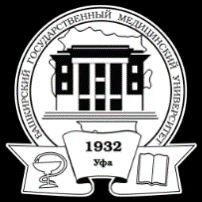 «БАШКИРСКИЙ ГОСУДАРСТВЕННЫЙ МЕДИЦИНСКИЙ УНИВЕРСИТЕТ»МИНИСТЕРСТВА ЗДРАВООХРАНЕНИЯ РОССИЙСКОЙ ФЕДЕРАЦИИ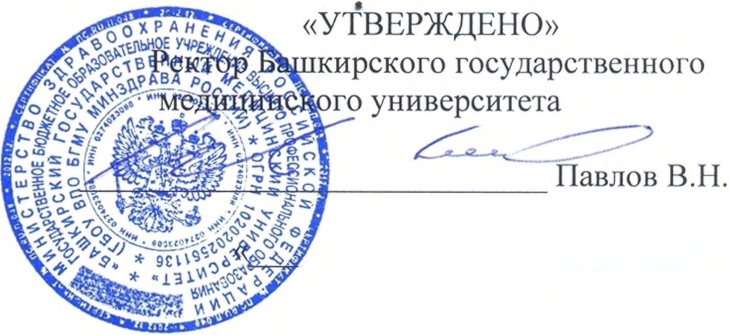 ПРОГРАММА КАНДИДАТСКОГО ЭКЗАМЕНАПО НАУЧНОЙ СПЕЦИАЛЬНОСТИ 3.1.33 ВОССТАНОВИТЕЛЬНАЯ МЕДИЦИНА, СПОРТИВНАЯ МЕДИЦИНА, ЛЕЧЕБНАЯ ФИЗКУЛЬТУРА, КУРОРТОЛОГИЯ И ФИЗИОТЕРАПИЯI. Теоретические основы восстановительной медицины.  Общая теория систем. Целеустремленные системы. Системный анализ. Теория функциональных систем П.К.Анохина. Роль первичной функциональной системы в реализации лечебного и профилактического действия  физических факторов. Межсистемные взаимодействия. Резервы функциональных систем и методы их количественной оценки. Стресс и его роль в жизни.  Механизмы формирования стресса. Стрессинициирующие и стресслимитирующие системы. Адаптация и механизмы ее развития. Адаптивная саморегуляция функций и процессы саногенеза. Концепции стресса и адаптации в курортологии, их место в изучении механизма действия физических факторов. Хронобиология. Циркадные и циркадианные ритмы. Онтогенетические особенности функционирования систем организма. Особенности влияния физических факторов в процессе старения организма. Основные принципы традиционной медицины (рефлексотерапия, фитотерапия). Диагностика здоровья и донозологических состяний.  Современные представления о физиологии систем, реализующих лечебное и профилактическое действие физических факторов. Специфические и неспецифические эффекты физических факторов (местные, органные и организменные реакции). Современная физиология функциональных систем, обеспечивающих реализацию биологического потенциала физических факторов в месте контакта (желудочно-кишечный тракт, верхние дыхательные пути, кожа). APUD-система. Гормональная регуляция обмена веществ (липидов, углеводов, белков). Механизмы реализации гормональных эффектов. Энергогомеостаз: получение и депонирование энергии. Эндогенные опиаты. Система перекисного окисления липидов. Водно-солевой обмен и гомеостаз электролитов.Роль нервной системы в регуляции различных функций (нейрокринные и нейроэндокринные эффекты, пептидэргическая нервная система). Иммунная система.Патологическая физиология функциональных систем. Современные представления о патогенезе и развитии соматических заболеваний (болезни пищеварительной системы, сердца и сосудов, обмена веществ, мочевыделительной системы, опорно-двигательного аппарата, нервной системы, болезни детского организма).Диагностические технологии оценки  функциональных резервов человека, выявления преморбидных состояний. Понятие о функциональном состоянии организма и функциональных резервах. Методы оценки функциональных резервов (резервометрия). Методы оценки стресс-устойчивости организма. Критериальный аппарат. Функциональные нагрузочные  пробы.  Оценка исходного состояния и прогнозирование устойчивости организма к действию неблагоприятных факторов среды и деятельности. Оценка степени риска развития заболеваний. Минимально необходимый перечень диагностических методов оценки функционального состояния человека в разных странах в зависимости от их целевого назначения. Биоритмологические аспекты функционального состояния и проведения резервометрических тестовых проб.Формализация алгоритмов выявления функциональных расстройств и предболезненных состояний. Аппаратно-программное обеспечение диагностических технологий восстановительной медицины. Экспертно-консультационные системы проведения паспортизации, сертификации  и мониторинга здоровья человека.Традиционные диагностики, разрешенные к применению МЗ РФ. Основы и методы традиционных диагностик: Иридодиагностика, электропунктурная диагностика по методу Р.Фолля, электропунктурная диагностика по методу Накатани, аурикулярная диагностика, термопунктурная диагностика, вегетативный резонансный тестАппаратно-програмные комплексы традиционной диагностики.Использование ТД для оценки  функциональных резервов человека, выявления преморбидных состояний, в клинике внутренних болезней2. Медицинская психологияОпределение, предмет,  содержание, задачи и методы медицинской психологии.  Место медицинской психологии в системе  психологических и медицинских наук.  Психологический стресс: понятие стрессора, стрессовой ситуации. Виды стрессовых воздействий. Психофизиологические реакции в стрессовых ситуациях и механизмы их формирования. Адаптация и варианты нарушения адаптации. Психология экстремальных и кризисных состояний, понятия травматического стресса, социальной фрустированности и социально - стрессовых расстройств. Основные психические функции: Потребности, инстинкты. Социально приемлемые способы удовлетворения потребностей. Мотивации и установки. Иерархия ценностей: значение для определения тактики поведения и принятия решений. Личностный подход в медицинской психологии Принципы биосоциального подхода к личности. Типология личности. Классификации по данным различных авторов. Методы исследования личности  в  клинике. Психологические защитные механизмы. Их формирование в процессе развития личности.  Психологические факторы в этиологии и патогенезе психических и соматических нарушений. Понятия нормы и патологии, саногенеза и патогенеза. Теоретические основы перехода функциональных расстройств в заболевания возможности обратного развития психосоматических расстройств. Основы психопрофилактики и психогигиены. Понятие психологического скрининга. Концепция  предболезни. Внутренняя картина болезни. Отношение к болезни и лечению. Типы реакции на болезнь в зависимости от психологических особенностей пациента. Механизмы развития адаптивных и дезадаптивных реакций на заболевание.  Основы психометрии и психодиагностики. Теория и методология психодиагностики, клинико-психологический и экспериментально-психологический подходы. Классификация психодиагностических методов Компьютерные психодиагностические экспертные системы: возможности, сферы применения. Основные  принципы  психологического консультирования. Деонтологические аспекты работы медицинского психолога. Индивидуальное и семейное консультирование.  Проблематика здоровых. Межличностные и внутриличностные конфликты. Межличностное взаимодействие и межличностные отношения, их значение в медицинской психологии, методы  исследования.  Психотерапия  психокоррекции: классификация, методы, показания и противопоказания. Методика психотерапии с использованием биологической обратной связи. Показания и противопоказания к применению. Личностно-ориентированные методы психотреапии. Поведенческая психотерапия: теория научения, классическое и оперантное  обусловливание, социальное моделирование,  когнитивный подход, роль и позиция психотерапевта .  Особеннности индивидуальной, групповой и семейной психотерапии: механизмы действия, роль психотерапевта. Вербальные  и  невербальные техники психотерапии. Понятие эффективности психотерапии, основные  подходы к ее изучению,  критерии эффективности. Сочетание психотерапии с другими методами восстановительного лечения. Психологические аспекты лекарственной и нелекарственной терапии, плацебо - аффект, психологические проблемы подготовки больных к операции.Система психологической реабилитации больных соматическими заболеваниями. Психологические проблемы хронически больных и инвалидов. Школы для больных и их родственников: основные принципы проведения, механизмы действия, эффективность. Использование «Школы» для формирования адекватных установок, коррекции патогенных стереотипов поведения и повышения мотивации больных к участию в программах реабилитации и вторичной профилактики.3. Спортивная медицина Цели, задачи и содержание спортивной медицины. Составные части спортивной медицины. Спортивная медицина как составная часть здравоохранения.  Влияние занятий физической культурой и спортом на функциональное состояние систем организма. Физическое развитие и телосложение спортсменов. Факторы, влияющие на физическое развитие человека. Возрастная динамика физического развития человека. Влияние занятий различными видами спорта на показатели физического развития спортсменов. Современные методы исследования и оценки физического развития. Типы телосложения. Осанка человека и основные виды её нарушения. Визуальные и инструментальные определения особенностей осанки. Влияние различных видов спорта на осанку. Особенности опорно-двигательного аппарата у спортсменов. Состояние костного и суставно-связочного аппарата. Изменения мышц под влиянием физической культуры и спорта. Функциональное состояние нервной системы и нервно-мышечного аппарата у спортсменов. Нервная система и тренировочный процесс. Сравнительный анализ подвижности нервных процессов при тренировке различных физических качеств. Статическая и динамическая координация и их показатели. Особенности функционирования анализаторов у спортсменов. Сердечно-сосудистая система как лимитирующее звено в системе транспорта кислорода при спортивной деятельности. Структурные особенности спортивного сердца. Гипертрофия миокарда у спортсменов. Функциональные особенности спортивного сердца. Принцип экономичности сердечной деятельности и его реализация в условиях покоя и при физических нагрузках (в связи с тренированностью спортсмена). Особенности функционального состояния сосудов у спортсменов. Особенности функционального состояния кардио-респираторной системы у спортсменов. Изменения легочных объёмов у спортсменов. Легочная вентиляция у спортсменов в покое и при физической нагрузке. Функциональные пробы системы дыхания. Функциональное состояние системы пищеварения и выделения у спортсменов. Изменения мочи у спортсменов. Миоглобинурия. Особенности водно-солевого баланса у спортсменов различных специализаций. Изменения формулы крови у спортсменов в покое и под влиянием мышечной работы. Щелочно-кислотное равновесие.Особенности функционального состояния организма спортсменов различных видов спорта. Физические качества, тренируемые в тех или иных видах спорта и требования, предъявляемые к функциональному состоянию различных систем организма. Характеристика функционального состояния детерминирующих систем организма у спортсменов. Показатели оптимального состояния систем. Ухудшение и нарушение функционального состояния систем организма при нерациональных тренировках.Врачебный контроль за спортсменами разного пола и возраста. Особенности врачебного контроля за женщинами. Основные принципы использования физической культурой и спорта в занятиях  с детьми. Особенности врачебного контроля за детьми, подростками, юношами, Возрастные группы и их особенности. Врачебная оценка ранней специализации.Биологические особенности лиц среднего, пожилого и старшего возраста. Основные теории старения. Профилактическая роль физической культуры и спорта.  Особенности врачебного контроля за лицами среднего, пожилого и старшего возраста, занимающихся физической культурой и спортом. Oценка физической работоспособности и функциональной готовности спортсменов. Задачи тестирования в спортивной медицине. Требования к медицинским тестам.. Качественная и количественная оценка результатов тестирования. Тестирование в естественных условиях тренировки. 	Понятие «физическая работоспособность». Аэробная работоспособность человека. Максимальные и субмаксимальные тесты, применяемые для определения физической работоспособности. 	Cпортивно-медицинский контроль на соревнованиях и тренировках. Изменения функционального состояния организма в тренировочном макроцикле. Изменения показателей системы кровообращения, дыхания, системы крови, показателей нервной системы в подготовительном периоде. 	Характеристика функциональных систем организма в основном (соревновательном) периоде. Понятие спортивной формы. Удержание спортивной формы и перетренировка.Медицинское обеспечение и контроль на соревнованиях. 	Права и обязанности врача на соревнованиях. Врачебный контроль за готовностью мест  copевнований. Санитарно-гигиеническое обеспечение спортивных мероприятий. 	Особенности проведения соревнований на различной долготе. Нарушение биоритмов при соревнованиях в отличном (от привычного) временном поясе. Особенности проведения соревнований на различной широте. Роль непривычных температурных условий для участия в соревнованиях в среднегорье и на высокогорье. Акклиматизация к высоте. Реакклиматизация и ее влияние на работоспособность спортсмена. Допинги и антидопинговый контроль на соревнованиях. Понятие «допинга». Вещества, которые в настоящее время рассматриваются как допинги. Организация антидопингового контроля в России и международном спортивном движении. Инструкция международного Олимпийского Комитета по проведению антидопингового контроля. Процедура проведения антидопингового контроля на соревнованиях. Санкции, применяемые против спортсменов (и команд), применявших допинги.Mедицинские средства  восстановления спортивной работоспособности.Фармакологические средства. Общая характеристика фармакологических средств, используемых в спорте. Направленность действия, показания и противопоказания.  Питание и витаминизация. Значение рационального питания в восстановлении работоспособности при спортивной деятельности. Витаминизация. Использование комплексных препаратов и отдельных витаминов на разных этапах тренировочного цикла. Физические факторы восстановления и повышения работоспособности. Методы электросветолечения и водотеплолечения. Физиотерапевтическая аппаратура. Ванны, души. Сауны, парная. Бальнеотерапия. тренировочных и соревновательных нагрузок.Спортивный массаж. Механизмы воздействия на организм спортсмена. Ручной (классический, сегментарный, локальный) массаж. Вибромассаж. Пневмомассаж. Гидромассаж. Баромассаж.Спортивная патология. Заболеваемость среди спортсменов. Классификация заболеваний и повреждений, частота их. Влияние специфики видов спорта на спортивную патологию. Течение обычных заболеваний у спортсменов.  Спортивный травматизм. Причины спортивных травм в различных видах спорта. Классификация травм и повреждений. Перетренировка и перенапряжение. Причины развития перетренированности и перенапряжений у спортсменов. Роль очагов хронической инфекции и тренировок в болезненном состоянии. Признаки перетренированности. Фазы развития перетренированности. Предупреждение и лечение перетренированности. Острое и хроническое перенапряжение. Причины развития этих состояний. Профилактика и лечение.  Острые патологические состояния. Обморочные и коматозные состояния. Механизмы развития обмороков у спортсменов. Лечение и профилактика обморочных состояний. Клиника солнечного и теплового ударов. Гипогликемические состояния у спортсменов, механизмы их возникновения и профилактика. Горная болезнь и снежная слепота. Кессонная болезнь. Лечение и профилактика.  Реабилитация после заболеваний и травм. Сроки возобновления занятий спортом после перенесенных заболеваний и травм. Задачи и принципы реабилитационной терапии. Роль двигательной активности в восстановлении здоровья спортсменов. Лечебная физкультура и спортивной реабилитации.4.Лечебная физическая культура.Цели, задачи и содержание лечебной физкультуры. Лечебная физическая культура, как составная часть здравоохранения. Связь лечебной физкультуры с клиническими дисциплинами: терапией, хирургией, акушерством и гинекологией, педиатрией и др. Особенности метода лечебной физкультуры - активное участие больного в лечебном процессе. Тренировка общая и специальная, основные пути влияния физических упражнений на организм больного. Лечебная  физкультура при заболеваниях сердечно-сосудистой системы. Показания и противопоказания к назначению лечебной физической культуры.Особенности лечебной физкультуры при различной патологии сердечно-сосудистой системы. Лечебная физическая культура при заболевании сосудов. Этапы физической реабилитации больных, перенесших инфаркт миокарда.Лечебная физическая культура на стационарном, поликлинической и санаторно-курортном этапах. Лечебная физическая культура при заболеваниях органов дыхания.  Лечебная физическая культура при заболеваниях системы органов пищеварения. Особенности лечебной физкультуры у больных, перенесших болезнь Боткина. Лечебная физкультура при нарушениях обмена веществ; при ожирении: обменно-алиментарной форме и эндогенной. Лечебная физкультура при подагре, сахарном диабете. Лечебная физическая культура при заболеваниях суставов и позвоночника.Лечебная физкультура при ревматическом и ревматоидном артериитах. Принципы организации трудовой реабилитации больных.Восстановительное лечение при травмах и деформациях опорно-двигательного аппарата. Анатомо-биомеханические особенности опорно-двигательного аппарата и влияние на него физических упражнений и массажа. Общие принципы организации восстановительного лечения и особенности методики лечебного применения физических упражнений при травмах и ортопедических заболеваниях. Дефекты осанки, их предупреждение и устранение.Лечебная физическая .культура при оперативных вмешательствах. Показания и противопоказания к применению лечебной физкультуры. Клинико-физиологическое обоснование методов физкультуры при операциях на органах брюшной и грудной полостей. Механизмы действия физических упражнений на организм оперированного больного. Методика лечебной гимнастики до и после  различных операций  Основные принципы лечебной физкультуры в акушерстве и гинекологии. Механизмы действия физических упражнений на организм беременной женщины. Особенности методики лечебной гимнастики во время беременности.в зависимости от срока беременности. Методика лечебной гимнастики в родах и в послеродовом периоде при самостоятельном и оперативном родоразрешении.  Механизм действия физических упражнений при гинекологических заболеваниях. Методика лечебной гимнастики при полостных гинекологических операциях. Особенности методики в раннем и отдаленном послеоперационном периодах. Методика лечебной гимнастики при пластических гинекологических операциях. Лечебная физическая культура при различных заболеваниях у детей. Общие основы применения лечебной физкультуры при заболеваниях детского возраста. Влияние средств лечебной физкультуры на детский организм. Механизм лечебного действия. Средства лечебной физкультуры, спортивные виды физических упражнений, подвижные игры, массаж. Основы методики лечебной физкультуры в детском возрасте. Элементы лечебной физкультуры в режиме дня. Организация лечебной физкультуры в детской больнице. Документация, планирование и учет.Лечебная физкультура при заболеваниях  органов дыхания, сердечно-сосудистой системы, при расстройствах обмена веществ и заболеваниях желудочно-кишечного тракта у детей. Клинико-физиологическое обоснование применения лечебной  физкультуры в комплексной лечении травм у детей.Лечебная физкультура при неврологических заболеваниях у детей. Лечебная физкультура при детских церебральных параличах. Лечебная физкультура при ортопедических заболеваниях в детском возрасте: при дефектах осанки, при сколиозе. Лечебная физкультура при плоскостопии, косолапости и кривошее.5.КурортологияОпределение: история развития курортологии и физиотерапии в  России и мире. Теоретические основы курортологии и физиотерапии как науки о лечебном применении естественных природных и искусственно создаваемых физических факторов. Принципы рефлекторного и сегментарно-рефлекторного действия физических факторов. Значение центральных механизмов регулирования действия физических факторов на организм. Общее и местное воздействие физических факторов. Значение исходного функционального состояния организма. Особенности применения физических факторов в педиатрии. Значение вопросов деонтологии и врачебной этики.Курорт. Определение: Значение курортов в лечении больных, профилактике  и реабилитации. Курортные ресурсы и их основная характеристика. Климатические факторы. Определение. Основные физические характеристики климато- и погодообразующих факторов. Классификация климатов по Федорову-Чубукову. Основные климато-географические зоны. Влияние климатических факторов на организм людей.. Влияние сезонных и суточных изменений в метеопогодных условиях. Фронты погод и метеопатические реакции практически здоровых и больных людей. Основные методы климатотерапии. Принципы дозирования и дозиметрия климатических факторов. Эквивалентно-эффективные температуры. Ландшафт курорта. Определение. Основные виды ландшафта. Физические характеристики местности. Связь ландшафта с климатическими факторами. Значение ландшафта в общем комплексе воздействия природных курортов на организм здорового и больного человека.Лечебные минеральные воды как фактор профилактики и лечения, в том числе восстановительного. Определение. Происхождение минеральных вод.  Основные типы вод. Классификация минеральных вод подземного происхождения. Формула Курлова. Санитарно-бактеркологический анализ. Особенности лечебного действия в зависимости от физико-химической характеристики минеральных вод. Распространенность месторождений лечебных минеральных вод в стране по главнейшим их типам. Методики лечебного применения минеральных вод. Применение натуральных лечебных и лечебно-столовых минеральных вод вне курортов. Лечебные грязи. Определение. Происхождение лечебных грязей. Главные месторождения лечебных грязей в стране. Физические и химические характеристики лечебных грязей. Органический субстрат в лечебных грязях и его происхождение. Основные типы курортов и их классификация.Курортные учреждения. Санатории, определение, подразделение по месту расположения, по возрастным категориям лечащихся, клиническому профилю. Организация лечения в санатории.  Особенности санаторного лечения. Отбор и направление больных на санаторно-курортное лечение, показания и противопоказания.Отдых. Определение. Физиологические основы отдыха, организованный отдых. Типовые формы организованного отдыха. Учреждения отдыха. Детские оздоровительные учреждения.Структурные подразделения физиотерапевтической службы физиотерапевтические отделения /ФТО/ и физиотерапевтические кабинеты /ФТК/. Направления и объем деятельности. Техническое оснащение физиотерапевтических подразделений. Специализированные физиотерапевтические учреждения (физиотерапевтические больницы и поликлиники). Правила устройства эксплуатации и техники безопасности физиотерапевтических отделений и кабинетов. Правила техники безопасности при проведении электросветолечения, теплолечения, водогрязелечения, групповой аэроионной, аэрозольной и электроаэрозольной терапии, ингаляций, массажа. Организация работы физиотерапевтических отделений,  кабинетов детских лечебно-профилактических учреждений. Роль курортных, естественных и переформированных физических факторов в профилактике заболеваемости и оздоровления контингентов направленных в санатори-профилакторий. 6. Физиотерапия.Водолечение. Определение понятия. Действующие факторы водолечебных процедур. Современное представление о механизме действия водолечебных процедур. Влияние водолечебных процедур на основные физиологические системы организма. Физиологические и возможные патологические реакции при водолечении, обострение заболевания и тактика врача. Основные правила проведения водолечебных процедур. Общие показания и противопоказания к водолечению. Устройство в оборудование водолечебниц.Гидротерапия. Определение, физические свойства воды. Температурный и механический компоненты. Представление об осмотическом компоненте. Физиологические основы гидротерапии. Влияние холодной и горячей воды. Гидростатическое, гидродинамическое и другие виды механических воздействий на организм. Особенности механизма действия гидротерапевтических процедур с различными температурой и давлением. Показания и противопоказания к отдельным гидротерапевтическим процедурам. Бани, особенности их влияния на организм.Бальнеотерапия. Определение. Действующие факторы водолечебных процедур из минеральной воды. Механизм действия процедур из минеральной воды различного физико-химического состава. Термический эффект ванн различных физических свойств и химического состава. Проницаемость кожи для различных ингредиентов, содержащихся в минеральных водах.Сульфидные ванны - природные и искусственно приготовленные сульфидные воды. Механизм лечебного действия сульфидных ванн. Показания и противопоказания к проведению различных методических приемов лечения сульфидной водой. Устройство сероводородных лечебниц. Техника безопасности.Шлаковые ванны. Определение. Особенности химического состава. Способы получения шлаковой воды. Методики приготовления шлаковых ванн. Механизм действия. Показания и противопоказания к назначению шлаковых ванн.Хлоридные натриевые, йодо-бромные (бром-йодные) ванны. Физико-химическая характеристика воды. Ванны из природных и искусственно приготавливаемых вод. Техника их приготовления. Методики проведения. Механизм лечебного действия. Показания и противопоказания к назначению хлоридных натриевых и йодобромных ванн.Газовые ванны. Определение. Виды газовых ванн. Механизм действия их на организм. Природные и искусственно приготавливаемые газовые ванны. Физический и химический способы приготовления газовых ванн. Аппараты и приспособления для получения углекислых, азотных, кислородных и жемчужных ванн. Сухие углекислые ванны. Показания и противопоказания к назначению газовых ванн. Техника безопасности.Мышьяксодержащие ванны. Определение. Физико-химическая характеристика. Механизм действия их на организм. Показания и противопоказания к их назначению.Радоновые ванны. Определение. Общие данные о радиоактивном распаде и ионизирующем излучении радона и его дочерних продуктов в радоновых водах. Природные радоновые воды и искусственно приготовленные. Получение концентрированного раствора радона. Методики лечебного применения радоновых вод. Механизм действия радоновых вод на организм при различных методических приемах их применения. Показания и противопоказания к применению радоновых процедур. Техника безопасности.Ванны с добавлением ароматических и других веществ. Методики и показания в зависимости от прибавляемого вещества.Промывание - орошение кишечника: различные виды промывания кишечника. Устройства для различных видов промывания кишечника. Техника и методики проведения различных видов промывания кишечника. Особенности действия каждой из них. Жидкости для промывания. Механизм лечебного действия кишечных промываний. Показания и противопоказания к различным видам промывания кишечника.Лечение питьем минеральных вод. Механизм действия. Методики проведения. Показания и противопоказания.Грязелечение. Виды грязей, используемых для лечебных целей. Их физико-химические свойства. Действующие факторы лечебных грязей. Механизм действия грязелечебных процедур на организм. Проницаемость кожи для составных частей грязи. Влияние лечебных грязей на различные физиологические системы организма. Роль исходного функционального состояния. Физиологические и возможные патологические реакции при грязелечении, обострение заболевания, тактика врача при нем. Методики грязелечения. Разводные грязевые ванны, их разновидности. Техника приготовления. Сочетанные методики грязелечения. Жидкие грязевые препараты. Методики ид применения. Электрофорез грязевого раствора. Совместимость проведения грязевых процедур с другими методами бальнеофизиотерапии. Грязевое хозяйство. Регенерация грязи.Парафинолечение. Физико-химические свойства парафина. Механизм действия парафина на организм. Техника приготовления парафина для лечебных целей. Методики парафинолечения. Показания и противопоказания к парафинолечению.Озокеритолечение. Техника приготовления озокерита для лечебных целей. Физико-химические свойства его. Механизм действия его на организм. Методики лечебного применения. Показания и противопоказания к применению озокеритолечения.Лечение нафталанской нефтью. Физико-химические свойства нафталанской нефти. Методики лечения нафталанской нефтью. Показания и противопоказания к лечебному применению нафталанской нефти.Глинолечение. Физико-химические свойства глины. Техника и методика глинолечения. Лечение нагретым песком. Механизм действия. Техника и методика применения. Показания и противопоказания к лечению нагретым песком.Электротерапия. Понятие электротерапии. Составляющие ее разделы. Действующие факторы. Первая помощь при поражении электрическим током.Гальванизация. Определение. Физическая сущность метода. Лечебное действие гальванического тока. Значение полюсов тока. Значение локализации электродов. Значение силы и плотности тока. Методики лечебного применения. Аппаратура. Основные показания и противопоказания. Техника безопасности.Лекарственный электрофорез. Определение. Лечебное действие. Значение формы примененного в методе тока и фармакологического фактора. Определение пригодности лекарственного вещества для применения в методе. Значение применяемого растворителя. Лечебные методики. Аппаратура. Основные показания и противопоказания.Импульсные токи низкой частоты. Определение. Виды импульсных токов, применениях для леченая. Физическая характеристика импульсных токов и их физического действия.Электродиагностика классическая и расширенная. Техника ее проведения. Аппаратура. Методика определения зависимости "Сила - длительность".Электростимуляция. Определение. Электростимуляция мышц при интактной нервной системе. Электростимуляция мышц при вялых в спастических парезах. Электростимуляция полостных органов. Аппаратура для элеатростимуляции.	Амплипульстерапия. Определение. Синусоидальные модулированные токи. Механизм лечебного действия. Показания и противопоказания. Совместимость с другими методами лечения. Методики лечебного применения. Аппаратура. Техника безопасности. Оформление назначения.Диадинамотерапия. Механизм лечебного действия. Показания и противопоказания. Совместимость с другими методами лечения. Методики лечебного применения. Аппаратура. Техника безопасности. Оформление назначения.Электросон. Физическая характеристика фактора. Лечебное действие. Формы тока, значение частоты, длительности и интенсивности импульсов в действии на функциональное состояние центральной нервной системы. Методики лечебного применения. Аппаратура. Основные показания и противопоказания.Франклинизация. Определение. Физическая сущность метода. Физиологическое действие. Лечебные методики. Аппаратура. Показания и противопоказания.Электромагнитные колебания. Определение. Спектр электромагнитных колебаний в природе. Понятие об электромагнитном, электрическом и магнитном полях. Электрические свойства тканей человека. Электромагнитная индукция и вихревые токи в тканях. Тепловой и осцилляторный эффект в действии электромагнитных колебаний разных частот.Электромагнитное поле высокой частоты. Дарсонвализация общая и местная. Определение. Физическая сущность фактора при общем и местном применении. Лечебное действие. Лечебные методики. Аппаратура. Показания и противопоказания.Токи надтональной частоты. Магнитное поле низкой частоты. Определение. Лечебное действие. Лечебные методики. Аппаратура. Показания и противопоказания.Магнитное поле высокой частоты. Индуктотермия. Определение. Поглощение энергии фактора тканями организма. Лечебное действие. Лечебные методики. Аппаратура. Показания и противопоказания.Электрическое поле ультравысокой частоты. (УВЧ-терапия). Физическая характеристика фактора. Лечебное действие. Дозирование. Лечебные методики. Аппаратура. Показания и противопоказания.Микроволны. Дециметроволновая (ДМВ) - терапия. Физическая характеристика фактора. Поглощение энергии в теле пациента. Лечебное действие. Лечебные методики. Аппаратура. Показания и противопоказания.Сантиметровые волны (СМВ). Физическая характеристика фактора. Поглощение энергии в тканях пациента. Лечебное действие. Лечебные методики. Аппаратура. Показания и противопоказания.Вибротерапия. Ультразвуковая терапия. Определение. Физическая характеристика. Пьезоэлектрический эффект. Магнитострикционный эффект. Лечебное действие. Дозиметрия. Лечебные методики. Аппаратура. Фонофорез. Показания и противопоказания. Вабромассаж. Определение. Лечебное действие. Лечебные методики. Аппаратура. Показания и противопоказания.Светолечение. Свет. Квантовая и электромагнитная теория света. Квант энергии. Место света в спектре электромагнитных колебаний. Естественные излучателя света. Искусственно создаваемые источники света. 	Лечебное применение ультрафиолетового излучения. Ультрафиолетовое излучение общего спектра. Физиологическое и лечебное действие. Дозиметрия и дозирование. Лечебные методики. Аппаратура. Показания и противопоказания. Техника безопасности. Совместимость с другими методами лечения. Длинноволновое и коротковолновое ультрафиолетовое излучение. Особенности их действия на организм и показания к применению в лечебно-профилактических целях. Профилактическое применение ультрафиолетового излучения.Лечебное применение оптического монохроматического когерентного излучения (лазерного). Физическая характеристика фактора. Лечебное действие. Дозирование. Лечебные методики. Аппаратура. Техника безопасности.Аэромонотерапия. Определение. Действие на организм. Лечебные методики. Источники аэроионов в природе. Аппаратура для получения аэро- и гидроаэроионов. Дозирование. Лечебные методики. Показания и противопоказания. Электроаэрозольтерапия. Определение. Лечебное действие. Лечебные методики. Аппаратура. Показания и противопоказания.Баротерапия. Общая и местная. Определение. Аппаратура. Лечебные методики. Показания и противопоказания.  Maccaж. Определение. Виды массажа. Основные приемы классического массажа. Показания и противопоказания для назначения массажа.Комплексный принцип применения курортных и физиотерапевтических факторов. Последовательное и сочетанное применение физических факторов. Совместимые и несовместимые воздействия физическими факторами. Значение комплексного применения различных физических факторов и медикоменозных средств. Особенности применения физических факторов з возрастном аспекте. Общие противопоказания к применению физических факторов.7.Традиционные методы леченияМануальная терапия  Основы манульной диагностики и пропедевтики, показания и противопоказания к применению. Принципы восстановительной коррекции функциональных двигательных нарушений. Восстановительная коррекция сомато-висцеральных нарушений. Комплексный подход в восстановительном лечении с применением мануальной терапии.РефлексотерапияСовременные и традиционные теоретические основы рефлексотерапии. Акупунктура. Современное обоснование механизмов действия. Представления о биологических активных точках. Связь акупунктуры с методами рефлекторного воздействия физических стимулов. Основные принципы и понятия. Пунктурная физиотерапия. Механизмы стресс-лимитирующего, адаптагенного, аналгетического и иммуномодулирующего действия рефлексотерапии. Применение рефлексотерапии для увеличения функциональных резервов и резистентности к действию эндогенных и экзогенных неблагоприятных факторов. Электрорефлексотерапия. Комбинированные методы рефлексотерапии.Натуротерапия: Биорегуляторы природного происхождения. Механизмы профилактического и лечебного действия природных биорегуляторов. Гирудотерапия, апитерапия, фитотерапия, минералотерапия, лечение средствами животного происхождения. Механизмы адаптагенного и лечебно-профилактического действия.Гомеопатия. Основные принципы гомеопатии. Пропедевтика гомеопатии. Особенности врачебной гомеопатической тактики  Выбор гомеопатических лекарственных средств. Гомеопатическая коррекция нарушений адаптации. Особенности тактики применения гомеопатического метода в восстановительной медицине. Современные методы гомеопатии. Гомотоксикология в восстановительной медицине.Традиционные системы оздоровления, разрешенные  к применению МЗРФ. Основы традиционных систем оздоровления. История, классификация. Методы традиционных систем оздоровления. Отечественная; китайская; тибетская; Аюрведа; системы психологического оздоровления – музыкотерапия, аромотерапия, цветотерапия; системы физического оздоровления: цигунтерапия, системы управления дыханием, массажи, очистительные процедуры, рациональное питание. Особенности применения в восстановительной медицине. Применение для оздоровления организма, профилактики и восстановительной коррекции нарушенных функций, лечения и реабилитации. Традиционные системы оздоровления в педиатрии, в терапии, в геронтологии и гериатрии, в наркологии, в сексопатологии, в косметологии. Биорезонансная терапия. Теоретические основы воздействия факторов малой интенсивности. Основые положения и алгоритмы применения БРТ. Использование методов электропунктурной диагностики для выбора стратегии БРТ. Применение БРТ для увеличения функциональных резервов и резистентности к действию эндогенных и экзогенных неблагоприятных факторов, профилактики и восстановительной коррекции нарушенных функций организма.         8. Общие вопросы для подготовки к кандидатскому экзаменуКомплексный принцип применения курортных и физиотерапевтических факторов. Последовательное и сочетанное применение физических факторов. Совместимые и несовместимые воздействия физическими факторами. Электростимуляция. Определение. Электростимуляция мышц при вялых в спастических парезах. Электростимуляция полостных органов. Аппаратура для электростимуляции.Лечебная физическая культура при заболеваниях суставов и позвоночника.Основы лечебной физкультуры в детском возрасте. Элементы лечебной физкультуры в режиме дня. Организация лечебной физкультуры в детской больнице. Документация, планирование и учет.Амплипульстерапия. Определение. Синусоидальные модулированные токи. Механизм лечебного действия. Показания и противопоказания. Совместимость с другими методами лечения. Методики лечебного применения. Аппаратура. Техника безопасности. Оформление назначения.Признаки перетренированности у спортсменов. Фазы развития перетренированности. Предупреждение и лечение перетренированности. Острое и хроническое перенапряжение. Причины развития этих состояний. Профилактика и лечение.Принципы рефлекторного и сегментарно-рефлекторного действия физических факторов. Значение центральных механизмов регулирования действия физических факторов на организм. Общее и местное воздействие физических факторов. Значение исходного функционального состояния организма. Диадинамотерапия. Механизм лечебного действия. Показания и противопоказания. Совместимость с другими методами лечения. Методики лечебного применения. Аппаратура. Техника безопасности. Оформление назначения.Лечебная физкультура при нарушениях обмена веществ,  ожирении. Климатические факторы. Определение. Основные физические характеристики климато- и погодообразующих факторов. Классификация климатов по Федорову-Чубукову. Основные климато-географические зоны. Влияние климатических факторов на организм людей. Электросон. Физическая характеристика фактора. Лечебное действие. Формы тока, значение частоты, длительности и интенсивности импульсов в действии на функциональное состояние центральной нервной системы. Методики лечебного применения. Аппаратура. Основные показания и противопоказания.Лечебная физкультура при заболеваниях органов пищеварения.   Лечебное применение оптического монохроматического когерентного излучения (лазерного). Физическая характеристика фактора. Лечебное действие. Дозирование. Лечебные методики. Аппаратура. Техника безопасности.Франклинизация. Определение. Физическая сущность метода. Физиологическое действие. Лечебные методики. Аппаратура. Показания и противопоказания.Лечебная физическая культура при урологических заболеваниях. Физическое развитие и телосложение спортсменов. Факторы, влияющие на физическое развитие человека. Возрастная динамика физического развития человека. Влияние занятий различными видами спорта на показатели физического развития спортсменов. Электромагнитные колебания. Определение. Спектр электромагнитных колебаний в природе. Понятие об электромагнитном, электрическом и магнитном полях. Электрические свойства тканей человека. Электромагнитная индукция и вихревые токи в тканях. Тепловой и осцилляторный эффект в действии электромагнитных колебаний разных частот.Лечебная физическая культура при заболеваниях органов дыхания. Курорт. Определение: Значение курортов в лечении больных, профилактике и реабилитации. Курортные ресурсы и их основная характеристика. Электромагнитное поле высокой частоты. Дарсонвализация общая и местная. Определение. Физическая сущность фактора при общем и местном применении. Лечебное действие. Лечебные методики. Аппаратура. Показания и противопоказания.Лечебная физическая культура на  этапах медицинской реабилитации.Токи надтональной частоты. Магнитное поле низкой частоты. Определение. Лечебное действие. Лечебные методики. Аппаратура. Показания и противопоказания.Лечебная физическая культура при заболеваниях сосудов. Этапы физической реабилитации больных, перенесших инфаркт миокарда.Лечебные минеральные воды как фактор профилактики, лечения и реабилитации. Определение. Происхождение минеральных вод. Классификация.Цели, задачи и содержание лечебной физкультуры. Магнитное поле высокой частоты. Индуктотермия. Определение. Поглощение энергии фактора тканями организма. Лечебное действие. Лечебные методики. Аппаратура. Показания и противопоказания.Основные методы климатотерапии. Принципы дозирования и дозиметрия климатических факторов. Эквивалентно-эффективные температуры. Теоретические основы курортологии и физиотерапии как науки о лечебном применении естественных природных и искусственно создаваемых физических факторов.Электрическое поле ультравысокой частоты. (УВЧ-терапия). Физическая характеристика фактора. Лечебное действие. Дозирование. Лечебные методики. Аппаратура. Показания и противопоказания.Спортивная патология. Заболеваемость среди спортсменов. Классификация заболеваний и повреждений, частота их. Влияние специфики видов спорта на спортивную патологию. Течение обычных заболеваний у спортсменов. УЧЕБНО-МЕТОДИЧЕСКОЕ ОБЕСПЕЧЕНИЕОсновная литература:1.Абрамченко, В. В. Лечебная физкультура в акушерстве и гинекологии : руководство для врачей (с фотоальбомом) / В. В. Абрамченко, В. М. Болотских. - СПб. : ЭЛБИ-СПб, 2007. - 192, [24] с. 2.Ахметшин, А. М. Туризм как метод реабилитации и оздоровления инвалидов и пожилых людей : научное издание / А. М. Ахметшин. - Уфа : Б. и., 2000. - 67,[1] с3.Барановский, А. Ю. Реабилитация гастроэнтерологических больных в работе терапевта и семейного врача : монография / А. Ю. Барановский. - СПб. : Фолиант, 2001. - 416 4.Белова, А. Н. Нейрореабилитация : руководство для врачей = Neurorehabilitation : guide / А. Н. Белова. - 2-е изд., перераб. и доп. - М. : Антидор, 2002. - 735 с.5.Библиографический указатель научных и методических трудов, опубликованных по результатам исследований в области курортологии и восстановительной медицины с 2000 года : справочное издание / Башк. гос. мед. ун-т ; сост.: Л. Т. Гильмутдинова, Р. Р. Зарипова. - Уфа, 2007. - 65 с.6.Брюховецкий, А. С. Травма спинного мозга. Клеточные технологии в лечении и реабилитации : монография / А. С. Брюховецкий. - М. : Практическая медицина, 2010. - 341 с7.Виды реабилитации: физиотерапия, лечебная физкультура, массаж : учебное пособие / Т. Ю. Быковская [и др.] ; под общ. ред. Б. В. Карабухина. - Ростов н/Д : Феникс, 2010. - 557 с.8.Вопросы медико-социальной экспертизы и реабилитации в педиатрической практике: метод. рекомендации / [Н. К. Гусева, И. А. Соколова, Н. Г. Рябкова и др.] ; Нижегород. гос.  мед. акад. - Н. Новгород : Изд-во НГМА, 2000. - 79 с. 9.Восстановительная медицина : лекции : учебное пособие для студ. мед. вузов, рек. УМО по мед. и фармац. образованию вузов России / О. В. Бугрова [и др.] ; под ред. В. Г. Лейзермана. - Ростов н/Д : Феникс, 2008. - 409 с.10.Восстановительное лечение больных ишемической болезнью сердца после хирургической реваскуляризации миокарда : монография / В. Б. Аретинский [и др.] ; под ред.: В. Ф. Антюфьева, А. М. Щеголькова. - Екатеринбург ; М. : Изд-во УГГУ, 2007. - 373 с. 11.Восстановительное лечение больных после операций на органах пищеварения : рук-во для врачей / А. Ю. Барановский, М. Д. Дидур, Т. А. Евдокимова и др. ; Под ред. А. Ю. Барановского. - СПб. : Фолиант, 2002. - 570 с. 12.Гольдблат, Ю. В. Медико-социальная реабилитация в неврологии : справочное издание / Ю. В. Гольдблат. - СПб. : Политехника, 2006. - 607 с. 13.Григорьева, В.Н. Восстановление после острого повреждения головного мозга. Рекомендации для родственников больных: учебное пособие / В. Н. Григорьева, А. Д. Мочалов, О. А. Куликова ; под ред. О. В. Камаевой. - Нижний Новгород : НГМА, 2008. - 104 14.Грушина, Т. И. Реабилитация в онкологии: физиотерапия : руководство для врачей / Т. И. Грушина. - М. : ГЭОТАР-МЕДИА, 2006. - 239 с. 15.Девятова, М. В. Лечебная физическая культура при артрозах нижних конечностей : производственно-практическое издание / М. В. Девятова, Н. С. Карлова, Д. И. Шадрин. - СПб. : Гиппократ, 2008. - 125 с. 16.Диагностика, хирургическое лечение и этапы медицинской реабилитации больных с хронической недостаточностью мозгового кровообращения : метод. рекомендации / В. В. Плечев [и др.] ; Башкирский гос. мед. ун-т. - Уфа : НПО "Башбиомед", 2005. - 23 с. )17.Достижения и перспективы медицинской реабилитации : материалы научно-практической конференции, посвященной 75-летию ФГУ "Военный санаторий "Чемитоквадже" ВВС / Военный санаторий "Чемитоквадже" (Сочи) ; под общ. ред. В. В. Яменскова. - Сочи, 2009. - 423 с.18.Дощанников, А. В. Санаторно-курортное лечение : учебно-методическое пособие / А. В. Дощанников, А. Н. Кузнецов, Д. А. Дощанников ; Нижегородская гос. мед. акад. (Н. Новгород). - Н. Новгород : Изд-во НГМА, 2007. - 55 с19.Дубровский, В. И. Физическая реабилитация инвалидов и лиц с отклонениями в состоянии здоровья : учебник для высш. и сред. учеб. заведений по физич. культуре, рек. Гос. ком. РФ по физической культуре, спорту, туризму / В. И. Дубровский, А. В. Дубровская. - М. : БИНОМ, 2010. - 448 с.20.Дыхательная гимнастика А. Н. Стрельниковой : видеокурс / упражнения демонстрирует М. Н. Щетинин, автор сценария М. Н. Щетинин, режиссер-постановщик О. Копылова, оператор М. Осико. - М. : Метафора, 2006. - 1 эл. опт. диск (DVD-ROM). 21.Епифанов, В. А. Восстановительная медицина : учебник, рек. МО и науки РФ, ГОУ ВПО "Московская мед. акад. им. И. М. Сеченова" для студентов высш. проф. образования по спец. 060101.65 "Лечебное дело" по дисциплине "Восстановительная медицина" / В. А. Епифанов. - М. : Гэотар Медиа, 2012. - 304 с.22.Епифанов, В. А. Восстановительная медицина : справочник / В. А. Епифанов. - М. : ГЭОТАР-МЕДИА, 2007. - 588 с. 23.Епифанов, В. А. Лечебная физическая культура : учебное пособие для студентов мед. вузов / В. А. Епифанов. - М. : ГЭОТАР-МЕДИА, 2006. - 567 с.24.Епифанов, В. А. Лечебная физическая культура и спортивная медицина : учебник для студ. мед. вузов / В. А. Епифанов. - М. : ГЭОТАР-МЕДИА, 2007. - 565 с.25.Епифанов, В. А. Остеохондроз позвоночника (диагностика, лечение, профилактика) : руководство для врачей / В. А. Епифанов, А. В. Епифанов. - 2-е изд., испр. и доп. - М. : МЕДпресс-информ, 2004. - 271 с.26.Епифанов, В. А. Реабилитация больных, перенесших инсульт : руководство / В. А. Епифанов. - М. : МЕДпресс-информ, 2006. - 251 с. 27.Епифанов, В. А. (лечебная физкультура, физиотерапия). Реабилитация в травматологии : руководство / В. А. Епифанов, А. В. Епифанов. - М. : ГЭОТАР-МЕДИА, 2010. - 331 с. 28.Жигарева, Н. П. Комплексная реабилитация инвалидов в учреждениях социальной защиты : учебно-практическое пособие / Н. П. Жигарева. - М. : Дашков и К, 2012. - 207 с. 29.Житловский, В. Е. Сексопатология. Основные вопросы реабилитации : руководство / В. Е. Житловский. - М. : Литтерра, 2007. - 207 с.30.Заболевания височно-нижнечелюстного сустава, пародонта и нервов челюстно-лицевой области. Реабилитация больных после стоматологических операций. - М. : ГОУ ВУНМЦ, 2000. - Ч. 7 / Всероссийский учеб.-науч.-метод. центр по непрерывному мед. и фармац. образованию (М.) ; сост.: В. С. Агапов, С. В. Ланюк, А. Ф. Бизяев [и др.]. - 74 с. 31.Заболотных, И. И. Медико-социальная экспертиза и реабилитация в кардиологии : руководство для врачей / И. И. Заболотных, Р. К. Кантемирова. - СПб. : СпецЛит, 2008. - 111 32.Золоев, Г. К. Облитерирующие заболевания артерий. Хирургическое лечение и реабилитация больных с утратой конечности : научное издание / Г. К. Золоев. - М. : Медицина, 2004. - 430 с. 33.Ибатов, А. Д. Основы реабилитологии : учебное пособие для студентов мед. вузов / А. Д. Ибатов, С. В. Пушкина. - М. : Гэотар Медиа, 2007. - 153 с.34.Илларионов, В. Е. Современные методы физиотерапии : руководство для врачей общей практики (семейных врачей) / В. Е. Илларионов, В. Б. Симоненко. - М. : Медицина, 2007. - 175 с.35.Иммуномодулирующее действие светотерапии в санаторной реабилитации детей с сахарным диабетом I типа : методические рекомендации / Башк. гос. мед. ун-т, НИИ восстановительной медицины и курортологии, Санаторно-оздоровительный лагерь "Салют" ; сост. Н. Р. Усманова [и др.]. - Уфа : ДизайнПолиграфСервис, 2007. - 12 с36.Иммунореабилитация спортсменов : монография / В. Н. Цыган [и др.] ; под ред. Ю. В. Лобзина. - СПб. : СпецЛит, 2005. - 63 с.37.Кадыков, А. С. Реабилитация после инсульта : научное издание / А. С.Кадыков. - М. : МИКЛОШ, 2003. - 176 с. 38.Качесов, В. А. ДЦП : Детский церебральный паралич : [монография] / В. А. Качесов. - СПб. : ЭЛБИ-СПб, 2005. - 112 с. 39.Качесов, В. А. Травма позвоночника и спинного мозга : [монография] / В. А. Качесов. - СПб. : ЭЛБИ-СПб, 2005. - 126 с. – (Основы интенсивной реабилитации).40.Качесов, В. А. Травма позвоночника и спинного мозга : [монография] / В. А. Качесов. - СПб. : ЭЛБИ-СПб, 2003. - 128 с. - (Основы интенсивной реабилитации).41.Кинезотерапия и преформированные физические факторы в лечении и профилактике нарушений мозгового кровообращения : методические рекомендации / Башк. гос. мед. ун-т, НИИ восстановительной медицины и курортологии, Санаторий "Зеленая роща" ; сост. Л. Т. Гильмутдинова [и др.]. - Уфа : ДизайнПолиграфСервис, 2007. - 51 с. 42.Клиника, диагностика, лечение и реабилитация больных с хроническими облитерирующими заболеваниями артерий нижних конечностей : метод. рекомендации / В. В. Плечев [и др.] ; Башк. гос. мед. ун-т. - Уфа : БГМУ, 2006. - 50 с.43.Клячкин, Л. М. Медицинская реабилитация больных с заболеваниями внутренних органов : практ. руководство / Л. М. Клячкин, А. М. Щегольков. - М. : Медицина, 2000. - 325,[3] с.44.Комплексная дифференцированная физическая реабилитация больных с неврологическими проявлениями дистрофических поражений позвоночника : метод. рекомендации / Башк. гос. мед. ун-т ; cост.: Ю. О. Новиков, Л. П. Зинчуковская. - Уфа : ООО "Башремстрой", 2000. - 36 с. 45.Комплексная реабилитация в различных видах спорта : учебно-методическое пособие / Л. Т. Гильмутдинова [и др.] ; ГБОУ ВПО "Башкирский государственный медицинский университет МЗ и социального развития РФ", ИПО, Кафедра восстановительной медицины и курортологии. - Уфа : ООО "Травы Башкирии", 2011. - 34 с.46.Комплексная реабилитация инвалидов : учебное пособие / Т. В. Зозуля [и др.] ; под ред. Т. В. Зозули. - М. : Академия, 2005. - 304 с. - (Высшее профессиональное образование. Социальная работа). 47.Комплексное лечение и реабилитация больных в республиканском центре народной медицины и апитерапии : научное издание / Л. Т. Гильмутдинова [и др.] ; под ред. Л. Т. Гильмутдиновой ; БГМУ, НИИ восстановительной медицины и курортологии, ГБУ Башкирский НИЦ по пчеловодству и апитерапии, Республиканский центр народной медицины и апитерапии. - Уфа : ООО "Травы Башкирии", 2012. - 118 с48.Комплексное лечение и реабилитация больных в санатории "Красноусольск" : [монография] / Ф. Х. Мазитов, Л. Т. Гильмутдинова, Р. В. Ахмадуллин [и др.]; под ред. Л. Т. Гильмутдиновой ; Башк. гос. мед. ун-т, Санаторий "Красноусольск". - Уфа : ГУП "Уфим. полиграфкомб.", 2004. - 136 с. 49.Комплексное применение физических факторов в реабилитации онкологических больных : учебно-методическое пособие / Министерство здравоохранения и соц. развития РФ, ГОУ ВПО "Башкирский государственный медицинский университет", Институт последипломного образования, каф. восстановительной медицины и курортологии, НИИ восстановительной медицины и курортологии ; сост. Л. Т. Гильмутдинова [и др.]. - Уфа : ГОУ ВПО "Башгосмедуниверситет Росздрава", 2009. - 51 с. 50.Красноусольские питьевые минеральные воды в реабилитации больных с метаболическим синдромом : метод. пособие / [под ред. Л. Т. Гильмутдиновой] ; Башк. гос. мед. ун-т, Санаторий "Красноусольск". - Уфа : ГУП "Уфим. полиграфкомб.", 2004. - 12 с. 51.Криотерапия  : учебно-методическое пособие / Башкирский гос. мед. ун-т, Кафедра восстановительной медицины и курортологии ИПО ; авт.-сост. Л. Т. Гильмутдинова [и др.]. - Уфа : Изд-во БГМУ, 2008. - 21 с. 52.Критерии оценки эффективности реабилитационных мероприятий у детей с нарушением осанки : метод. рекомендации / ГУЗ Республиканский врачебно-физкультурный диспансер, Башк. гос. мед. ун-т ; сост.: Л. С. Фаттахова, З. Х. Мусин, ред. А. Г. Муталов. - Уфа : Изд-во БГМУ, 2005. - 20 с.53.Куценко, Г. И. Медико-социальная экспертиза и реабилитация инвалидов вследствие болезней системы кровообращения : монография / Г. И. Куценко, И. М. Харисова, С. В. Шагарова. - Тула : Тульский полиграфист, 2001. - 211 с. 54.Кучер, А. А.  Теория и практика психологической коррекции и реабилитации при посттравматическом стрессовом расстройстве / А. А. Кучер. - Уфа : Здравоохранение Башкортостана, 2002. - Кн. 1. - 107 с.55.Кучер, А. А.  Теория и практика психологической коррекции и реабилитации при посттравматическом стрессовом расстройстве / А. А. Кучер. - Уфа : Здравоохранение Башкортостана, 2002. -Кн. 2.. - 200 с.56.Лекарственный электрофорез : учебно-методическое пособие / Башкирский гос. мед. ун-т, Кафедра восстановительной медицины и курортологии ИПО ; сост.: Л. Т. Гильмутдинова, С. А. Вечерова, Н. С. Гизатуллина. - Уфа : Изд-во БГМУ, 2008. - 76 с. 57.Лечебная физическая культура : учебник / С. Н. Попов [и др.] ; ред. С. Н. Попов. - 3-е изд., стереотип. - М. : Академия, 2006. - 413 58.Лечебная физкультура и физиотерапия при остеохондропатиях у детей : учебное пособие для врачей / ГБОУ ВПО "БГМУ" МЗ РФ, ИПО, Каф. мед. реабилитации, физиотерапии и курортологии ; сост. Л. Т. Гильмутдинова [и др.]. - Уфа, 2013. - 54 с.59.Лечебная физкультура при заболеваниях бронхо-легочной системы у детей (значение, организация, задачи) : метод. рекомендации / М-во здравоохр. РБ, Башк. гос. мед. ун-т, Республиканская дет. клинич. б-ца (Уфа) ; сост. З. Х. Мусин. - Уфа : БГМУ, 2005. - 19 с.  60.Лечебные грязи, механизм действия, использование в реабилитации больных : учебное пособие для врачей / ГБОУ ВПО "БГМУ" МЗ РФ, ИПО, Каф. мед. реабилитации, физиотерапии и курортологии ; сост. Л. Т. Гильмутдинова [и др.]. - Уфа, 2013. - 61 с. 61.Лечебные факторы санатория "Ассы" в восстановительном лечении больных с  заболеваниями кожи : методические рекомендации / Башк. гос. мед. ун-т, НИИ восстановительной медицины и курортологии, Министерство здравоохранения Республики Башкортостан, Санаторий "Ассы" ; сост.: Л. Т. Гильмутдинова, Р. Р. Бадретдинов, Р. Р. Зарипова. - Уфа : [б. и.], 2007. - 15 с. 62.Лильин, Е. Т. Детская реабилитология : учебное пособие, рек. УМО по мед. и фармац. образованию вузов России для системы послевуз. проф. образования врачей педиатров / Е. Т. Лильин, В. А. Доскин. - М. : Медкнига, 2008. - 291 с. 63.Лильин, Е. Т. Комплексная реабилитация детей и подростков с артериальными гипертониями и гипотониями : научное издание / Е. Т. Лильин, А. П. Королев, О. С. Цека. - М. : Медицина, 2007. - 143 с. 64.Лукомский, И.В. Физиотерапия. Лечебная физкультура. Массаж : учебник для медицинских училищ и колледжей / И. В. Лукомский, И. С. Сикорская, В. С. Улащик ; под ред. В. С. Улащика. - 2-е изд., испр. - Минск : Выш. шк., 2008. - 384 с.65.Лучевая диагностика заболеваний молочной железы, лечение и реабилитация : Практ. руководство / Российский научный центр рентгенорадиологии МЗ России. - М. : Фирма СТРОМ, 2000. - Вып. 1 : Лучевая и инструментальная диагностика заболеваний молочной железы : науч.-попул. лит. / В. П. Харченко, Н. И. Рожкова. - 112 с. 66.Лучевая диагностика заболеваний молочной железы, лечение и реабилитация : Практ. руководство / Рос. науч. центр рентгенорадиологии МЗ России. - М. : Фирма СТРОМ, 2000. - Вып. 3 : Лучевая синдромная диагностика заболеваний молочной железы : науч.-попул. лит. / В. П. Харченко, Н. И. Рожкова. - 166 с67.Магнитотерапия в медицинской реабилитации : учебное пособие для врачей / ГБОУ ВПО "БГМУ" МЗ РФ, ИПО, Каф. мед. реабилитации, физиотерапии и курортологии ; сост. Л. Т. Гильмутдинова [и др.]. - Уфа : ГБОУ ВПО БГМУ Минздрав России, 2013. - 70 с.68.Мальцев, В. Н. Медицинская реабилитация больных с неопухолевыми заболеваниями прямой кишки, анального канала и мягких тканей промежности : научное издание / В. Н. Мальцев. - Харьков : Торнадо, 2004. - 202 с. 69.Малявин, А. Г. Респираторная медицинская реабилитация : практическое руководство для врачей / А. Г. Малявин. - М. : Практическая медицина, 2006. - 415 с.  70.Медико-социальная экспертиза в восстановительной медицине : учебно-методическое пособие / Башкирский гос. мед. ун-т, Кафедра восстановительной медицины и курортологии ИПО ; сост.: Л. Т. Гильмутдинова, Н. С. Гизатуллина, А. Р. Мирхайдаров. - Уфа : Изд-во БГМУ, 2008. - 76 с. 71.Медицинская реабилитация : руководство для врачей / под ред. В. А. Епифанова. - М. : МЕДпресс-информ, 2005. - 328 с. 72.Медицинская реабилитация : руководство для врачей / под ред. В. А. Епифанова. - 2-е изд., испр. и доп. - М. : МЕДпресс-информ, 2008. - 351 с.73Медицинская реабилитация больных с травмами позвоночника и спинного мозга : монография / Л. Т. Гильмутдинова [и др.] ; ред. Л. Т. Гильмутдинова. - Уфа : ООО "Травы Башкирии", 2012. - 269 с. 74.Медицинская реабилитация в урологии : учебное пособие / В. Н. Павлов [и др.] ; ГБОУ ВПО "Башкирский гос. мед. ун-т" МЗ РФ, Каф. урологии с курсом ИПО БГМУ. - Уфа : БГМУ, 2015. - 33 с. 75.Медицинская реабилитация спортсменов с травмами конечностей : монография / Л. Т. Гильмутдинова, Н. С. Кутлиахметов, Р. Н. Айсувакова ; под ред. Л. Т. Гильмутдиновой. - Уфа : ООО "Травы Башкирии", 2012. - 138 с. 76.Медицинская реабилитация : в 3-х кн. : руководство / под ред. В. М. Боголюбова. - 3-е изд., испр. и доп. - М. : Бином, 2010. - Кн. 1 : [Принципы организации медицинской реабилитации. Методы реабилитации их особенности и механизм действия. Применяемые дозировки. Показания и противопоказания к их назначению]. - 424 с77.Медицинская реабилитация : в 3-х кн. : руководство / под ред. В. М. Боголюбова. - 3-е изд., испр. и доп. - М. : Бином, 2010. - Кн. 2 : [Особенности медицинской реабилитации: с сосудистыми заболеваниями головного мозга, с болезнью Паркинсона, с воспалительными заболеваниями суставам, с переломами костей, термическими ожогами и отморожениями, с онкологическими заболеваниями]. - 420 с.78.Медицинская реабилитация : в 3-х кн. : руководство / под ред. В. М. Боголюбова. - 3-е изд., испр. и доп. - М. : Бином, 2010. - Кн. 3 : [Особенности медицинской реабилитации больных: с ишемической болезнью сердца, после операции на сердце, на желудке, на мочевом пузыре, после аденомэктомии, с заболеваниями печени, в гинекологии и акушерстве детского возраста, физические факторы в системе восстановления работоспособности спортсменов]. - 361 с.79.Медицинская реабилитация : в 3-х т. : руководство / под ред. В. М. Боголюбова. - 2-е изд. доп. - М. : [б. и.], 2007. - Т. 1. - 675 с. 80.Медицинская реабилитация : в 3-х т. : руководство / под ред. В. М. Боголюбова. - 2-е изд. доп. - М. : [б. и.], 2007. - Т. 2. - 631 с. 81.Медицинская реабилитация : в 3-х т. : руководство / под ред. В. М. Боголюбова. - 2-е изд. доп. - М. : [б. и.], 2007. - Т. 3. - 583 с. 82.Медицинские стандарты санаторно-курортного лечения и реабилитации. Отраслевой стандарт : стандарт / [А. С. Елисеев, Л. Т. Гильмутдинова, В. М. Тимербулатов и др.] ; Башк. гос. мед. ун-т. - Уфа : БГМУ, 2000. - 66 с. 83.Методы восстановительного лечения больных с нарушением мозгового кровообращения : методические рекомендации / Башк. гос. мед. ун-т, НИИ восстановительной медицины и курортологии, Санаторий "Зеленая роща" ; сост. Л. Т. Гильмутдинова [и др.]. - Уфа : Изд-во БГМУ, 2007. - 12 с84.Мочевой синдром у детей. Диагностика, вопросы лечения и реабилитации : Учеб.-метод. пособ. для самост. работы студ. педиатр. фак. / Э. Н. Ахмадеева, З. М. Еникеева, А. Р. Еникеев и др. ; Башк. гос. мед. ун-т. - Уфа : БГМУ, 2002. - 34 с.85.Муковисцидоз (клиническая картина, диагностика, лечение, реабилитация, диспансеризация) : учебное пособие для врачей / А. В. Орлов [и др.] ; ГБОУ ВПО "Северо-Западный гос. мед. ун-т им. И. И. Мечникова" МЗ РФ. - 2-е изд., доп. и перераб. - СПб. : СЗГМУ им. И. И. Мечникова, 2014. - 159 с.86.Назаренко, Г. И. Коксартроз. Восстановительное лечение и послеоперационная реабилитация : производственно-практическое издание / Г. И. Назаренко, В. А. Епифанов, И. Б. Героева. - М. : Медицина, 2005. - 143 с. 87.Немкова, С. А. Детский церебральный паралич: современные технологии в комплексной диагностике и реабилитации когнитивных расстройств : монография / С. А. Немкова. - М. : МЕДПРАКТИКА-М, 2013. - 440 с88.Немкова, С. А. Реабилитация с использованием космических технологий детей с последствиями черепно-мозговой травмы = Rehabilitation of children after craniocerebral injury with the help of space-based processing : монография / С. А.Немкова. - М. : Медпрактика-М, 2003. - 220 с.89.Новые методы реабилитации больных микозами стоп в Республике Башкортостан : учеб.-метод. пособие для студ. и врачей-курсантов / Башк. гос. мед. ун-т ; сост.: М. М. Гафаров, Б. Г. Латыпов, Р. Г. Гущина. - Уфа : БГМУ, 2001. - 42 с.90.Общие вопросы санаторно-курортного лечения : метод. рекомендации / Пермская гос. мед. акад ; сост. В. В. Шевчук. - Пермь : Б. и., 2003. - 47 с. 91.Ограничения жизнедеятельности и реабилитация при нарушениях ритма сердца : руководство / И. И. Заболотных [и др.]. - СПб. : СпецЛит, 2014. - 110,[2] с. 92.Оптимизация восстановительной терапии больных язвенной болезнью желудка и двенадцатиперстной кишки, перенесших факторы боевого стресса, с применением модифицированных кинезитерапевтических комплексов на основе данс-терапии : методические рекомендации / Башк. гос. мед. ун-т, НИИ восстановительной медицины и курортологии, Санаторий "Юматово" ; сост. Л. Т. Гильмутдинова [и др.]. - Уфа : ДизайнПолиграфСервис, 2007. - 13 с.93.Оптимизация реабилитационных мероприятий больным с неврологическими проявлениями дистрофических поражений позвоночника : Инструктивное письмо / Ю. О. Новиков, Л. П. Заинчуковская. - Уфа : ООО "Башремстрой", 2000. - 10 с.94.Организация комплексной реабилитации детей с врожденными расщелинами верхней губы и неба : (метод. рекоменд. для студ. стомат. фак., врачей-интернов, врачей-стоматологов, педиатров, оториноларингологов, психоневрологов, генетиков, логопедов) / Башк. гос. мед. ун-т ; сост.: С. В. Чуйкин, Л. П. Герасимова, Н. А. Давлетшин, Ю. В. Андрианова. - Уфа : БГМУ, 2001. - 16 с. 95.Организация лечения и реабилитации детей с врожденными расщелинами верхней губы и неба в условиях специализированного центра : метод. рекомендации для студентов старших курсов, врачей интернов, врачей стоматологов, педиатров, детских хирургов, оториноларингологов, психоневрологов, генетиков, логопедов / Башк. гос. мед. ун-т ; сост.: С. В. Чуйкин, Л. П. Герасимова, Н. А. Давлетшин [и др.]. - Уфа : БГМУ, 2003. - 31 с.96.Организация профилактики и медико-социальной реабилитации студентов с офтальмологической патологией : методические рекомендации / ГБОУ ВПО "БГМУ" МЗ РФ ; сост. Р. Я. Нагаев [и др.]. - Уфа : ГБОУ ВПО БГМУ Минздрава России, 2013. – 23 с.97.Основы ранней реабилитации больных с острым нарушением мозгового кровообращения : учеб.-метод. пособие по неврологии для студентов медицинских вузов / ГОУ ВПО "Российский государственный медицинский университет Федерального агентства по здравоохранению и социальному развитию" ; сост.: В. И. Скворцова [и др.] ; под ред. В. И. Скворцовой. - М. : Литтерра, 2006. - 102 с.98.Основы реабилитации пациентов с заболеваниями нервной системы : учебно-методическое пособие / ГОУ ВПО "Башкирский государственный медицинский университет" ; сост. Л. Р. Ахмадеева, Р. В. Магжанов. - Уфа : Изд-во БГМУ, 2007. - 28 с. 99.Особенности медицинской реабилитации при переломах кисти : учебно-методическое пособие / Л. Т. Гильмутдинова [и др.] ; ГБОУ ВПО "Башкирский государственный медицинский университет МЗ и социального развития РФ", ИПО, Каф. восстановительной медицины и курортологии. - Уфа : ООО "Травы Башкирии", 2011. - 16 с.100.Остеоартроз. Диагностика, лечение и реабилитация : учебное пособие / Башкирский гос. мед. ун-т (Уфа), Ин-т последипл. образования, Уфимский НИИ медицины труда и экологии человека ; сост.: А. Б. Бакиров [и др.]. - Уфа : Изд-во БГМУ, 2007. - 45 с. 101.Оценка эффективности реабилитации больных с вертебро-неврологической патологией в санатории : учеб.-метод. пособие / А. А. Фомин, Р. Р. Бадретдинов, Л. Т. Гильмутдинова ; Башк. гос. мед. ун-т, Санаторий "Янган-Тау". - Уфа ; Янган-Тау : Б. и., 2003. - 22 с. 102.Пархотик, И. И. Физическая реабилитация при заболеваниях органов брюшной полости : научное издание / И. И. Пархотик. - Киев : Олимпийская литература, 2003. - 223 с. 103.Пелоидотерапия в реабилитации больных с заболеванием суставов : учебное пособие / Министерство здравоохранения и соц. развития РФ, ГОУ ВПО "Башкирский государственный медицинский университет", ИПО, каф. восстановительной медицины и курортологии, НИИ восстановительной медицины и курортологии ; сост. Л. Т. Гильмутдинова [и др.]. - Уфа : ГОУ ВПО "Башгосмедуниверситет Росздрава", 2009. - 40 104.Периоперационная реабилитация больных осложненными формами ишемической болезни сердца : монография / под ред. проф. В. В. Плечева. - Уфа : Башкортостан, 2012. - 335 с. 105.Показатели лабораторных исследований при физических нагрузках у спортсменов : учебное пособие для врачей / ГБОУ ВПО "БГМУ" МЗ РФ, ИПО, Каф. мед. реабилитации, физиотерапии и курортологии ; сост. Л. Т. Гильмутдинова [и др.]. - Уфа : ГБОУ ВПО БГМУ Минздрав России, 2013. - 82 с. 106.Пономаренко, Г. Н. (физиотерапия). Биофизические основы физиотерапии : учебное пособие для слушателей системы последиплом. подготовки врачей, обучающихся по спец. 040124 "Физиотерапия" рек. УМО по мед. и фармац. образованию / Г. Н. Пономаренко, И. И. Турковский. - М. : Медицина, 2006. - 170 с. 107.Пономаренко, Г. Н. Медицинская реабилитация : учебник : Мин. образования и науки РФ, рек. ГБОУ ВПО "Первый Московский гос. мед. ун-т им. И. М. Сеченова" для студ. учреждений ВПО, обуч. по спец. 060101 "Лечебное дело" и 060103 "Педиатрия" по дисц. "Медицинская реабилитация" / Г. Н. Пономаренко. - М. : ГЭОТАР-МЕДИА, 2014. - 355 с.108.Пономаренко, Г. Н. Общая физиотерапия : учебник, рек. ГБОУ ВПО "Первый Московский гос. мед. ун-т им. И. М. Сеченова" для студ. учреждений высш. проф. образования, обучающихся по спец. 060101.65 "Лечебное дело" по дисц. "Медицинская реабилитация" / Г. Н. Пономаренко. - 5-е изд., перераб. и доп. - М. : Гэотар Медиа, 2012. - 366 109.Пономаренко, Г. Н. Общая физиотерапия : учебник, рек. ГБОУ ВПО "Первый Московский гос. мед. ун-т им. И. М. Сеченова" для студ. учреждений высш. проф. образования, обучающихся по спец. 060101.65 "Лечебное дело" по дисц. "Медицинская реабилитация" / Г. Н. Пономаренко. - 5-е изд., перераб. и доп. - М. : Гэотар Медиа, 2014. - 366 с110.Применение дозированных физических тренировок в комплексной реабилитации больных ишемической болезнью сердца после хирургической реваскуляризации миокарда в условиях санатория : методические рекомендации / Л. Т. Гильмутдинова ; Башк. гос. мед. ун-т, НИИ восстановительной медицины и курортологии, Санаторий "Зеленая роща". - Уфа : Изд-во БГМУ, 2007. - 25 111.Применение кумыса в сочетании со светотерапией в санаторной реабилитации подростков, больных бронхиальной астмой : методические рекомендации / Башк. гос. мед. ун-т, НИИ восстановительной медицины и курортологии, Министерство здравоохранения Республики Башкортостан, Санаторий "Юматово" ; сост. Л. Т. Гильмутдинова [и др.]. - Уфа : ДизайнПолиграфСервис, 2008. - 11 с.112.Применение сухих углекислых ванн в комплексной реабилитации больных ишемической болезнью сердца после хирургической реваскуляризации миокарда в условиях санатория : методические рекомендации / Л. Т. Гильмутдинова [и др.] ; Башкирский гос. мед. ун-т, НИИ восстановительной медицины и курортологии, Санаторий "Зеленая роща". - Уфа : ДизайнПолиграфСервис, 2007. - 11 с.113.Применение физиотерапевтических методов в дерматологии : учебно-методическое пособие / Башкирский гос. мед. ун-т (Уфа), Кафедра восстановительной медицины и курортологии ИПО ; сост.: Л. Т. Гильмутдинова, С. А. Вечерова, А. Р. Мирхайдаров. - Уфа : [б. и.], 2008. - 27 с114.Прудков, М. И. Реабилитация больных желчнокаменной болезнью после минимально инвазивного хирургического лечения : Пособ. для врачей / М. И. Прудков, А. А. Власов. - Екатеринбург : Изд-во Урал. ун-та, 2001. - 36 с.115.Реабилитация больных геморрагической лихорадкой с почечным синдромом : методические рекомендации / Башк. гос. мед. ун-т ; сост.: Д. Х. Хунафина [и др.]. - Уфа : Изд-во БГМУ, 2006. - 22 с. 116.Реабилитация больных с повреждениями позвоночника : монография / Л. Т. Гильмутдинова [и др.] ; под ред. Л. Т. Гильмутдиновой. - [б. м.] : Гилем, 2013. - 239,[1] с.117.Реабилитация больных язвенной болезнью желудка и 12 перстной кишки в послеоперационном периоде в условиях санатория "Красноусольск" : Метод. рекомендации / Башк. гос. мед. ун-т, Санаторий "Красноусольск" ; Сост.: Л. Т. Гильмутдинова, Н. С. Гизатуллина, Ф. Х. Мазитов. - Уфа : Б. и., 2003. - 12118.Реабилитация больных язвенной болезнью желудка и двенадцатиперстной кишки в послеоперационном периоде в условиях санатория "Красноусольск" : метод. рекомендации / [под ред. Л. Т. Гильмутдиновой] ; Башкирский гос. мед. ун-т (Уфа), Санаторий "Красноусольск". - Уфа : ГУП "Уфим. полиграфкомб.", 2004. -119.Реабилитация женщин с нарушениями репродуктивной функции в условиях санатория "Якты-Куль" : методические рекомендации / Башк. гос. мед. ун-т ; сост. Л. Т. Гильмутдинова  [и др.]. - Уфа : ДизайнПолиграфСервис, 2007. - 27 с. 120.Реабилитация кардиологических больных : монография / К. В. Лядов [и др.] ; под ред. К. В. Лядова, В. Н. Преображенского ; Национальный медико-хирургический центр им. Н. И. Пирогова. - М. : ГЭОТАР-МЕДИА, 2005. - 277 с. 121.Рогаткин, Д. А. Избранные вопросы физики для физиотерапевтов : учебное пособие / Д. А. Рогаткин, Н. Ю. Гилинская. - М. : МЕДпресс-информ, 2007. - 111 с. 122.Руководство по медицинской реабилитации больных ишемической болезнью сердца, перенесших операцию аортокоронарного шунтирования : брошюра / Ред. А. Л. Раков. - М. : МЗ-Пресс, 2001. - 88 с. 123.Санаторная кардиологическая реабилитация : научное издание / О. Ф. Мисюра [и др.]. - СПб. : СпецЛит, 2013. - 191 с. 124.Санаторно-курортное и восстановительное лечение : сб. нормативно-правовых и метод. материалов / сост.: А. Н.  Разумов, Л. В. Иванова. - М. : МЦФЭР, 2004. - 713 125.Санаторно-курортное лечение пациентов с сахарным диабетом в условиях санатория "Зеленая роща" : методическое пособие / Башк. гос. мед. ун-т ; под ред. Л. Т. Гильмутдиновой, Р. С. Низамутдиновой ; сост. : Г. А. Абушахманова [и др.]. - Уфа : ДизайнПолиграфСервис, 2007. - 23 с. 126.Санаторный этап реабилитации больных инфарктом миокарда : учебное пособие / Министерство здравоохранения и соц. развития РФ, ГОУ ВПО "Башкирский государственный медицинский университет", ИПО, каф. восстановительной медицины и курортологии, НИИ восстановительной медицины и курортологии ; сост. Л. Т. Гильмутдинова [и др.]. - Уфа : ГОУ ВПО "Башгосмедуниверситет Росздрава", 2009. - 38 с. 127.Система комплексной реабилитации больных со стрессозависимыми и пограничными состояниями : учебное пособие / Министерство здравоохранения и соц. развития РФ, ГОУ ВПО "Башкирский государственный медицинский университет", ИПО, каф. восстановительной медицины и курортологии, НИИ восстановительной медицины и курортологии ; сост. Л. Т. Гильмутдинова [и др.]. - Уфа : ГОУ ВПО "Башгосмедуниверситет Росздрава", 2009. - 25 с. 128.Состояние здоровья детей раннего возраста, перенесших неонатальную реанимацию. Подходы к комплексной терапии и реабилитации : методические рекомендации для врачей / МЗ РБ, Управление здравоохранения администрации городского округа Уфа РБ, ГОУ ВПО "Башкирский государственный медицинский университет Федерального агентства по здравоохранению и социальному развитию" ; сост. Э. Т. Хусаинова [и др.]. - Уфа : Здравоохранение Башкортостана, 2011. - 19 с.129.Справочник по медико-социальной экспертизе и реабилитации : справочное издание / [Р. М. Войтенко, И. А. Дубинина, М. В. Коробов [и др.]; под ред. М. В.  Коробова, В. Г.  Помникова. - 2-е изд., испр. и доп. - СПб. : Гиппократ, 2005. - 853 с. 130.Стернин, Ю. И. Адаптация и реабилитация в спорте высших достижений : научное издание / Ю. И. Стернин. - СПб. : СпецЛит, 2008. - 150 с. 131.Суджаева, С. Г. Реабилитация после реваскуляризации миокарда : практическое руководство / С. Г. Суджаева, О. А. Суджаева. - М. : Медицинская литература, 2009. - 104 132.Типовая программа дополнительного профессионального образования врачей по специальности "Лечебная физкультура и спортивная медицина" : программа / [сост.: К. П. Левченко [и др.]. - М. : ФГОУ ВУНМЦ Росздрава, 2005. - 1133.УВЧ-терапия в восстановительном лечении больных с последствиями мозгового инсульта : методические рекомендации / Башк. гос. мед. ун-т, НИИ восстановительной медицины и курортологии, Санаторий "Зеленая роща" ; сост.: Л. Т. Гильмутдинова, С. А. Вечерова, Р. Ф. Талисов. - Уфа : ДизайнПолиграфСервис, 2007. - 11 134.Улащик, В. С. Физиотерапия. Универсальная медицинская энциклопедия : энциклопедия / В. С. Улащик. - Минск : Книжный Дом, 2008. - 638 с135.Ультразвуковая терапия : учебно-методическое пособие / Башкирский гос. мед. ун-т, Кафедра восстановительной медицины и курортологии ИПО ; сост.: Л. Т. Гильмутдинова [и др.]. - Уфа : [б. и.], 2008. - 47136.Физиотерапия в комплексном лечении больных с заболеваниями ЛОР органов и челюстно-лицевой области : учебно-методический комплекс / Башкирский гос. мед. ун-т, Кафедра восстановительной медицины и курортологии ИПО ; сост.: Л. Т. Гильмутдинова, Н. С. Гизатуллина, С. А. Вечерова. - Уфа : [б. и.], 2008. - 29 с.137.Физиотерапия в офтальмологии : учебное пособие для врачей / ГБОУ ВПО "БГМУ" МЗ РФ, ИПО, Каф. мед. реабилитации, физиотерапии и курортологии, НИИ восстановительной медицины и курортологии ; сост. Л. Т. Гильмутдинова [и др.]. - Уфа : ГБОУ ВПО БГМУ Минздрав России, 2013. - 81138.Физиотерапия в травматологии : учебное пособие для врачей / ГБОУ ВПО "БГМУ" МЗ РФ, ИПО, Каф. мед. реабилитации, физиотерапии и курортологии ; сост. Л. Т. Гильмутдинова [и др.]. - Уфа : ГБОУ ВПО БГМУ Минздрав России, 2013. - 47 с.139.Физиотерапия и курортология : руководство : в 3-х кн. / под ред. В. М. Боголюбова. - М. : БИНОМ, 2008. - Кн. 2 : Физиотерапия и реабилитация при заболеваниях органов пищеварения, сердечно-сосудистой, дыхательной, эндокринной и мочеполовой систем. - 2008. - 311 с.140.Физиотерапия и курортология : в 3 кн. / под ред. В. М. Боголюбова. - М. : БИНОМ, 2008. - Кн. 3 : Физиотерапия и реабилитация в неврологии, гинекологии, в онкологии, гериатрии, в стоматологии, дерматологии, косметологии, в офтальмологии, оториноларингологии, в лечении ран и переломов. - 2009. - 311 с.141.Физиотерапия при заболеваниях мочевыделительной системы : учебное пособие для врачей / ГБОУ ВПО "БГМУ" МЗ РФ, ИПО, Каф. мед. реабилитации, физиотерапии и курортологии ; сост. Л. Т. Гильмутдинова [и др.]. - Уфа : ГБОУ ВПО БГМУ Минздрав России, 2013. - 76 с142.Физиотерапия при заболеваниях органов пищеварения : учебное пособие для врачей / ГБОУ ВПО "БГМУ" МЗ РФ, ИПО, Каф. мед. реабилитации, физиотерапии и курортологии, НИИ восстановительной медицины и курортологии ; сост. Л. Т. Гильмутдинова [и др.]. - Уфа : ГБОУ ВПО БГМУ Минздрав России, 2013. - 60 с143.Физическая реабилитация больных с сердечно-сосудистой патологией : учебное пособие для студ., обучающихся по спец. 060101 - Лечебное дело, 060104 - Медико-профилактическое дело / Башк. гос. мед. ун-т ; сост.: С. Н. Колпиков, З. Х. Мусин. - Уфа : БГМУ, 2009. - 89 с144.Физическая реабилитация детей с нарушениями функций опорно-двигательного аппарата : научное издание / Т. Ф. Абрамова, Г. А. Гончарова, Н. А. Гросс и др. ; Под ред. Н. А. Гросса. - М. : Сов. спорт, 2000. - 224 с. - (Физическая культура и спорт инвалидов и лиц с отклонениями в состоянии здоровья). 145.Шкалы, тесты и опросники в медицинской реабилитации : руководство для врачей и науч. работников / А. Н. Белова, Т. В. Буйлова, И. Д. Булюбаш и др. ; Под ред. А. Н. Беловой, О. Н. Щепетовой. - М. : Антидор, 2002. - 440 с. 146.Щетинин, М. Н. Дыхательная гимнастика А. Н. Стрельниковой : научно-популярная литература / М. Н. Щетинин. - 2-е изд., перераб. и доп. - М. : Метафора, 2007. - 127 с. 147.Эффективность ассинских минеральных источников в комплексном восстановительном лечении больных с деформирующим остеоартрозом : методические рекомендации / Башк. гос. мед. ун-т, НИИ восстановительной медицины и курортологии, Министерство здравоохранения Республики Башкортостан, Санаторий "Ассы" ; сост.: Л. Т. Гильмутдинова, Р. Р. Бадретдинов, В. Т. Шарафутдинова. - Уфа : Информреклама, 2007. - 11 с.148.Эффективность кумысолечения в комплексе восстановительного лечения больных хроническим обструктивным бронхитом : методические рекомендации / Башк. гос. мед. ун-т, НИИ восстановительной медицины и курортологии, Санаторий "Юматово" ; сост.: Л. Т. Гильмутдинова [и др.]. - Уфа : ДизайнПолиграфСервис, 2007. - 10 с. 149.Эффективность применения магнитолазерной терапии в комплексном лечении больных с дисциркуляторной энцефалопатией : методическая рекомендация / Л. Т. Гильмутдинова [и др.] ; ГБОУ ВПО "Башкирский государственный медицинский университет МЗ и социального развития РФ", ИПО, каф. медицинской реабилитации, физиотерапии и курортологии, НИИ восстановительной медицины и курортологии. - Уфа : "Печатный домъ" ИП Верко, 2012. - 15 с. 150.Эффективность применения магнитотерапии и сульфидных ванн в коррекции метаболического синдрома : методическая рекомендация / Л. Т. Гильмутдинова [и др.] ; ГБОУ ВПО "Башкирский государственный медицинский университет МЗ и социального развития РФ", ИПО; Кафедра медицинской реабилитации, физиотерапии и курортологии. - Уфа : "Печатный домъ" ИП Верко, 2012. - 18 с. 151.Эффективность применения низкочастотной магнитотерапии в комплексном лечении больных с артериальной гипертензией : методическая рекомендация / Л. Т. Гильмутдинова [и др.] ; ГБОУ ВПО "Башкирский государственный медицинский университет" МЗ и социального развития РФ, ИПО, каф. медицинской реабилитации, физиотерапии и курортологии. - Уфа : Травы Башкирии, 2012. - 10 с152.Эффективность санаторного лечения больных с заболеваниями органов пищеварения с применением лечебных факторов санатория "Ассы" : методические рекомендации / Башк. гос. мед. ун-т, НИИ восстановительной медицины и курортологии, Министерство здравоохранения Республики Башкортостан, Санаторий "Ассы" ; сост.: Л. Т. Гильмутдинова, Р. Р. Бадретдинов, Э. М. Назарова. - Уфа : Информреклама, 2007. - 12 с. Дополнительная литература:1.Авдеева, Т. Г. Введение в детскую спортивную медицину [Электронный ресурс]: руководство / Т. Г. Авдеева. - Электрон. текстовые дан. - М.: ГЭОТАР-Медиа, 2009. - 176 с. – Режим доступа: http://www.studmedlib.ru/book/ISBN9785970411681.html2.Епифанов, В.А. Восстановительная медицина [Электронный ресурс] : учебник / В.А. Епифанов. - Электрон. текстовые дан. - М. : ГЭОТАР-Медиа, 2013. - 304 с. – Режим доступа: http://www.studmedlib.ru/book/ISBN9785970426371.html3.Епифанов, В.А. Лечебная физкультура и спортивная медицина [Электронный ресурс]: учебник для вузов / В.А. Епифанов. - М.: ГЭОТАР-Медиа, 2007. - 568 с. – Режим доступа: http://www.studmedlib.ru/ru/book/ISBN9785970405871.html4.Епифанов, В.А. Реабилитация в травматологии [Электронный ресурс]: руководство / В.А. Епифанов. – М., 2010. - 336 с. – Режим доступа: http://www.studmedlib.ru/ru/book/ISBN9785970416853.html5.Малявин, А. Г. Реабилитация при заболеваниях органов дыхания [Электронный ресурс] / А.Г. Малявин. - Электрон. текстовые дан. - М. : ГЭОТАР-Медиа, 2010. - 352 с. – Режим доступа: http://www.studmedlib.ru/book/ISBN9785970416129.html6.Пономаренко, Г.Н. Организация физиотерапевтической помощи и санаторно-курортного лечения [Электронный ресурс] / Г.Н. Пономаренко, И.Э. Балабан, А.М. Ветитнев // Физиотерапия: национальное руководство / под ред. Г.Н. Пономаренко. - M.: ГЭОТАР-Медиа, 2011. – Режим доступа: http://www.studmedlib.ru/book/970411841V0022.html7.Реабилитация при заболеваниях сердечно-сосудистой системы [Электронный ресурс] / под ред. И.Н. Макаровой. – М., 2010. - 304 с. – Режим доступа: http://www.studmedlib.ru/ru/book/ISBN9785970416228.html8.Реабилитация при заболеваниях сердца и суставов [Электронный ресурс] / В. А. Маргазин [и др.]. - Электрон. текстовые дан. - М.: ГЭОТАР-Медиа, 2010. - 640 с. – Режим доступа: http://www.studmedlib.ru/book/ISBN9785970413647.html9.Скворцова, В. И. Школа здоровья. Жизнь после инсульта. [Электронный ресурс] / В.И. Скворцова. - Электрон. текстовые дан. - М.: ГЭОТАР-Медиа, 2008. - 208 с. – Режим доступа: http://www.studmedlib.ru/book/ISBN9785970408261.html10.Физиотерапия [Электронный ресурс]: учебное пособие для сист. послевузовского проф. образования врачей рек. УМО по мед. и фармац. образованию вузов России / Г. Ш. Гафиятуллина [и др.]. - Электрон. текстовые дан. - М.: Гэотар Медиа, 2010. - 272 с. – Режим доступа: http://www.studmedlib.ru/book/ISBN9785970414484.html11.Немкова, С. А. Современные принципы ранней диагностики и комплексного лечения перинатальных поражений центральной нервной системы и детского церебрального паралича : методическое пособие / С. А. Немкова, Н. Н. Заваденко, М. И. Медведев ; ГБОУ ВПО РНИМУ им. Н. И. Пирогова Минздрава России. - М., 2013. - 76 с. 12.Новые методы реабилитации больных микозами стоп в Республике Башкортостан : учеб.-метод. рекоменд. для студ. и врачей-курсантов ИПО / Башк. гос. мед. ун-т ; сост.: М. М. Гафаров, Р. Г. Гущина, А. Э. Фасахов. - Уфа : БГМУ, 2000. - 43 с. 13.Чуйкин, С. В. Реабилитация детей с врожденной расщелиной верхней губы и неба : монография / С. В. Чуйкин, Н. А. Давлетшин, Л. П. Герасимова ; под ред. С. В. Чуйкина ; Башк. гос. мед. ун-т. - Уфа : БГМУ, 2005. - 294 с. 14.Хасанова, Г. М. Комплексная реабилитация больных геморрагической лихорадкой с почечным синдромом : монография / Г. М. Хасанова ; Министерство образования и науки РФ, Башкирский Государственный Университет. - Уфа : РИЦ БашГУ, 2011. - 272 с. 15.Применение сухих углекислых ванн в сочетании с ловастатином у больных инфарктом миокарда на этапах реабилитации : методические рекомендации / Башкирский гос. мед. ун-т, НИИ восстановительной медицины и курортологии, Санаторий "Зеленая роща" ; сост.: Л. Т. Гильмутдинова, Э. Р. Фаизова, И. М. Аюпов. - Уфа : ДизайнПолиграфСервис, 2007. - 11 с16.Применение физических нагрузок в бассейне у больных инфарктом миокарда в условиях санатория "Зеленая роща" : методические рекомендации / Л. Т. Гильмутдинова [и др.] ; Башк. гос. мед. ун-т, НИИ восстановительной медицины и курортологии, Санаторий "Зеленая роща". - Уфа : ДизайнПолиграфСервис, 2007. - 10 с. Базы данных и информационно-справочные системыКонсультант студента [Электронный ресурс]: электронно-библиотечная система (ЭБС) / ООО «Институт управления здравоохранением». - URL: http://www.studmedlib.ru. Доступ по логину и паролю.Лань [Электронный ресурс]: электронно-библиотечная система (ЭБС) / издательство Лань. – URL: http://e.lanbook.com /. Доступ к полным текстам после регистрации из сети БГМУ.IPRbooks [Электронный ресурс]: электронно-библиотечная система (ЭБС) / ООО «Ай Пи Эр Медиа. – URL: http://iprbookshop.ru /. Доступ к полным текстам после регистрации из сети БГМУ.Букап [Электронный ресурс]: электронно-библиотечная система (ЭБС) / ООО «Букап». – URL: http://www.books-up.ru /. Удаленный доступ после регистрации.eLIBRARY.RU [Электронный ресурс]: электронная библиотека / Науч. электрон. б-ка. – URL: http://elibrary.ru/defaultx.asp. - Яз. рус., англ.Электронная учебная библиотека [Электронный ресурс]: полнотекстовая база данных / ФГБОУ ВО БГМУ Минздрава России. - URL: Доступ к полным текстам по логину и паролю.Scopus [Электронный ресурс]: реферативная база данных / Elsevier BV. — URL: http://www.scopus.com . - Яз. англ. Удаленный доступ после регистрации из сети БГМУ.Web of Science [Электронный ресурс]: мультидисциплинарная реферативная база данных / компания Clarivate Analytics. - URL: http://webofknowledge.com. - Яз. англ. Удаленный доступ после регистрации из сети БГМУ.LWW Proprietary Collection Emerging Market – w/o Perpetual Access [Электронный ресурс]: [полнотекстовая база данных] / Wolters Kluwer. – URL: http://ovidsp.ovid.com. - Яз. англ. Удаленный доступ по логину и паролю.LWW Medical Book Collection 2011[Электронный ресурс]: [полнотекстовая база данных] / Wolters Kluwer. – URL: http://ovidsp.ovid.com . - Яз. англ. Удаленный доступ по логину и паролю.Президентская библиотека: электронная национальная библиотека [Электронный ресурс]: сайт / ФГБУ Президентская библиотека им. Б.Н. Ельцина. – СПб., 2007 – URL:https://www.prlib.ru/. Доступ к полным текстам в информационном зале научной библиотеки БГМУ.Национальная электронная библиотека (НЭБ) [Электронный ресурс]: объединенный электронный каталог фондов российских библиотек: сайт. – URL: http://нэб.рф. Доступ к полным текстам в информационном зале научной библиотеки БГМУ.Консультант Плюс [Электронный ресурс]: справочно-правовая система: база данных / ЗАО «Консультант Плюс». Доступ к полным текстам в информационном зале научной библиотеки БГМУ.Polpred.com Обзор СМИ [Электронный ресурс]: сайт. – URL: http://polpred.com. Доступ открыт со всех компьютеров библиотеки и внутренней сети БГМУ.Лицензионно-программное обеспечениеОперационная система Microsoft Windows  Microsoft Desktop School ALNG LicSAPk OLVS E 1Y AcadenicEdition EnterpraseПакет офисных программ Microsoft Office Microsoft Desktop School ALNG LicSAPk OLVS E 1Y AcadenicEdition EnterpraseАнтивирус Касперского – система антивирусной защиты рабочих станций и файловых серверов  Kaspersky Endpoint Security для бизнеса – Стандартный Russian Edition. 500-999 Node 1 year Educational Renewal License антивирус Касперского Антивирус Dr.Web – система антивирусной защиты рабочих станций и файловых серверов Dr.Web Desktop Security Suite Система дистанционного обучения для Учебного портала Русский Moodle 3KL